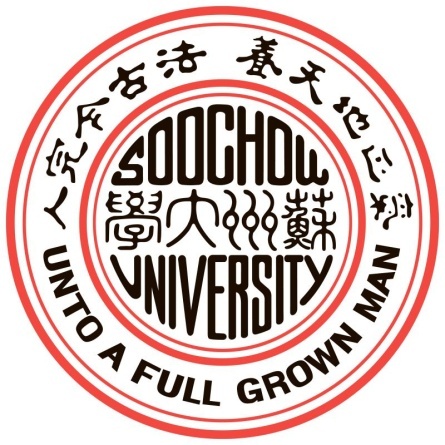 苏 州 大 学实验室校外人员管理台账使用单位：                         实验室号：                         负 责 人：                         实验室与设备管理处 制台账使用说明1.校外人员进入实验室从事科研活动的必须经学院备案，获得批准后方能进行；2.实验室安全责任人负责校外人员进入实验室的必要安全培训，并对校外人员在实验室的行为负责；3.校外人员需自觉遵守学校实验室的各项管理制度，不得影响实验室日常工作的正常开展。实验室外来人员安全责任承诺书所在单位楼宇房间外来人员联系电话安全责任人联系电话校外人员进入实验室安全承诺（单位）人员，因需要进入本实验室从事相关工作，已针对本实验室各种危险源的使用和管理，开展了必要的安全操作和防护培训，要求该人员在遵守法律法规和学校各项管理规定的基础上开展工作，并对该人员在实验室的一切行为负责。安全责任人（签名）：日期：校外人员进入实验室安全承诺（单位）人员，因需要进入本实验室从事相关工作，已针对本实验室各种危险源的使用和管理，开展了必要的安全操作和防护培训，要求该人员在遵守法律法规和学校各项管理规定的基础上开展工作，并对该人员在实验室的一切行为负责。安全责任人（签名）：日期：校外人员进入实验室安全承诺（单位）人员，因需要进入本实验室从事相关工作，已针对本实验室各种危险源的使用和管理，开展了必要的安全操作和防护培训，要求该人员在遵守法律法规和学校各项管理规定的基础上开展工作，并对该人员在实验室的一切行为负责。安全责任人（签名）：日期：校外人员进入实验室安全承诺（单位）人员，因需要进入本实验室从事相关工作，已针对本实验室各种危险源的使用和管理，开展了必要的安全操作和防护培训，要求该人员在遵守法律法规和学校各项管理规定的基础上开展工作，并对该人员在实验室的一切行为负责。安全责任人（签名）：日期：二级单位意见单位（盖章）日期：二级单位意见单位（盖章）日期：二级单位意见单位（盖章）日期：二级单位意见单位（盖章）日期：序号人员姓名事由进实验室日期离开日期安全培训内容培训结果备注